Name:	3-Digit Addition (regrouping)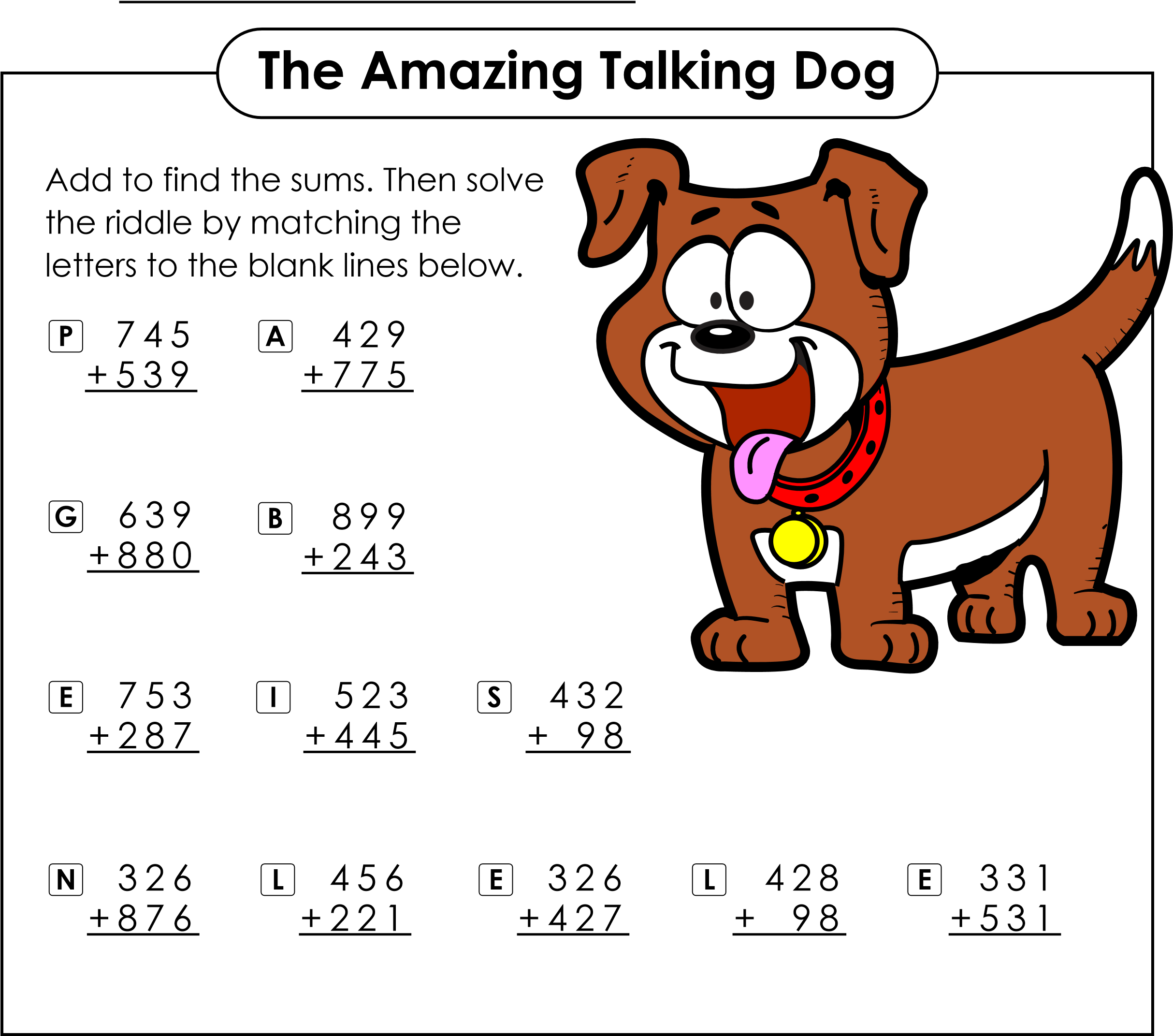 What is even more amazing than a talking dog?1,204	530	1,284 1,040	526	677	968	1,202 1,519	1,142	753	862